שם: ________________________                                                      כיתה: ח/עבודת מעבר בגאוגרפיה  לתלמידי שכבת ח'קיץ תשע"ט העבודה כוללת שאלות ומשימות שונות על הנושאים המרכזיים שנלמדו במחצית:תיאוריית נדידת היבשות ותיאוריית תנועת הלוחותרעידות אדמההתפרצות געשית  יש לחזור וללמוד את כל החומר שנלמד בכיתה לגבי הנושאים שמופיעים בעבודה. כדי לענות יש לקרוא את כל החומר וכל מה שנכתב בדפי הסיכום המצורפים. ניתן להעזר בספר הלימוד: "כדור הארץ- סביבה, אדם, גאוגרפיה ופיתוח הסביבה לכיתה ח בהוצאת מט"ח.  אך הלמידה מהספר אינה מספיקה.למידה מסיכומי השיעור וסיכומים העבודה מספיקה בהחלט.אם יש צורך בסיכומים בבקשה ליצור קשר עם יעל טילקיןאפשר לפנות בכל שאלה  ליעל טילקין בטלפונים הבאים: 02-9999646                           050-9003646הרבה הצלחהצוות  גאוגרפיהחלק א' – נדידת היבשות ותנועת הלוחות     תיאוריית נדידת היבשות:             1. השלימו את התרשים הבא:השלבים בנדידת היבשות2 .  התיאוריה שנוסחה על ידי 			, לפיהזזות ממקום למקום נקראת "______________		___" .3. העובדות שעליהן התבססה התיאוריה של וגנרעיינו במפה וכתבו, מהן העובדות שעליהן התבסס וגנר בתיאוריה שניסח. כתבו כל עובדה במשבצת המתאימה.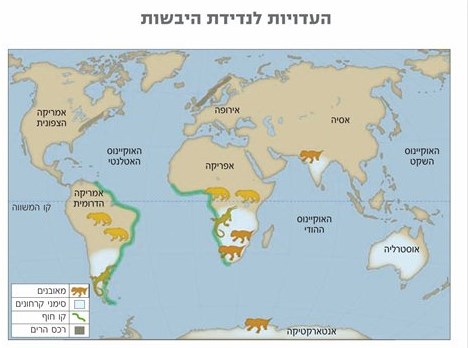 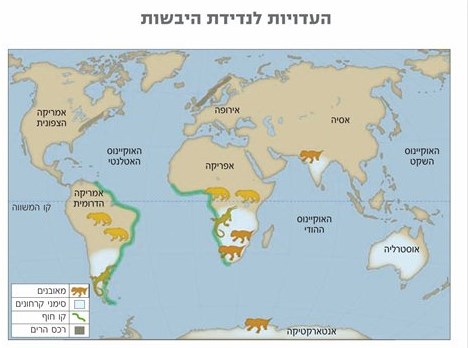 מתוך העובדות שגילה וגנר ניתן ללמוד כי בעבר היבשות  היו ___________________.הקיפו את התשובה הנכונה: 4. בדרום אמריקה ובאפריקה נמצאו מאובנים של בעלי חיים יבשתיים מאותו מין. הדבר מעיד על כך ש:א. מגלי ארצות נהגו לקחת עימם בע"ח שיספקו בשר וחלב וכך עברו בעלי החיים מיבשת ליבשת.ב. בעבר היבשות היו מחוברות, פעילות געשית הפרידה ביניהן וגרמה להתאבנותו של המין היחיד שנותר לאחר הפעילות. ג. לפני מיליוני שנים, נחשול צונאמי גדול החריב אזורי יבשות נרחבים, וגרם להכחדה של אותו מין של בע"ח.ד. בעבר יבשות כדור הארץ היו מחוברות, בגלל תנועה בקרום הן נפרדו, ולכן מוצאים ביבשות אלה מאובנים זהים.כתבו נכון / לא נכון ליד כל משפט5. הקיפו: נכון / לא נכון בסוף כל משפט.          * וגנר מצא את הסיבה לנדידת היבשות.  נכון/ לא נכון         * צורת החוף המערבי של אפריקה מתאימה לצורת החוף המזרחי אפריקה. נכון/ לא נכון         *נמצאו מאובנים של  אותם בעלי חיים ביבשות צמודות  אחת לשניה ללא הפרדה ביניהן נכון/ לא נכון        * באוסטרליה, ביבשת אמריקה הדרומית ובחלק מאפריקה נמצאו שרידי קרחונים נכון/ לא נכון         *חלק מהאזורים שבהם נמצאו שרידי קרחונים נמצאים כיום באזור קו המשווה. נכון/ לא נכון        * קרחונים יכולים להיווצר באזור קו המשווה נכון/ לא נכון   תיאוריית תנועת הלוחות:      6. איזה משפט מתאר בדרך הטובה ביותר את תנועת הלוחות?           א. הלוחות נעו במשך מיליוני שנים ונעצרו, בהווה אינם זזים.          ב. הלוחות עמדו במקומם במשך מיליוני שנים ובהווה הם נעים.         ג. הלוחות נעו בעבר והם נעים בהווה.         ד. הלוחות מעולם לא נעו.  7 . השלימו את הקטע הבא:     לפי תיאוריית תנועת הלוחות קרום כדור הארץ מחולק ל ______ לוחות.     הלוחות שונים/ זהים בגודלם.  יש ___ לוחות ___________ ויש ___ לוחות ___________.    יש לוחות שמורכבים מ ________________ ומ _____________________.    ויש לוחות שמורכבים מ   ________________________ בלבד.   8. הכוחות שמזיזים את הלוחות הטֶקְטוֹנִיִים לפי תיאוריית תנועת הלוחות:מה גורם לתנועת הלוחות? _______________________הגדירו מושג זה ________________________________________________________________________________________________________השוואה בין תיאוריית נדידת היבשות לתיאוריית תנועת הלוחותחלק ב' – רעידות אדמה1. מהי רעידת אדמה? 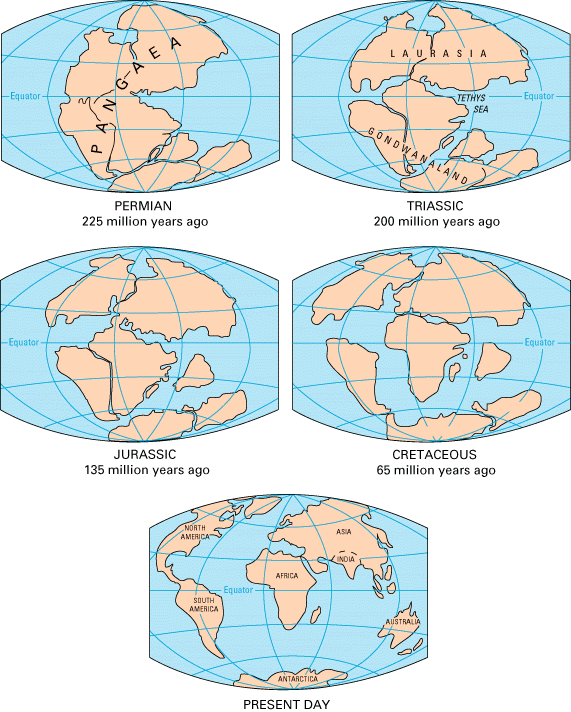 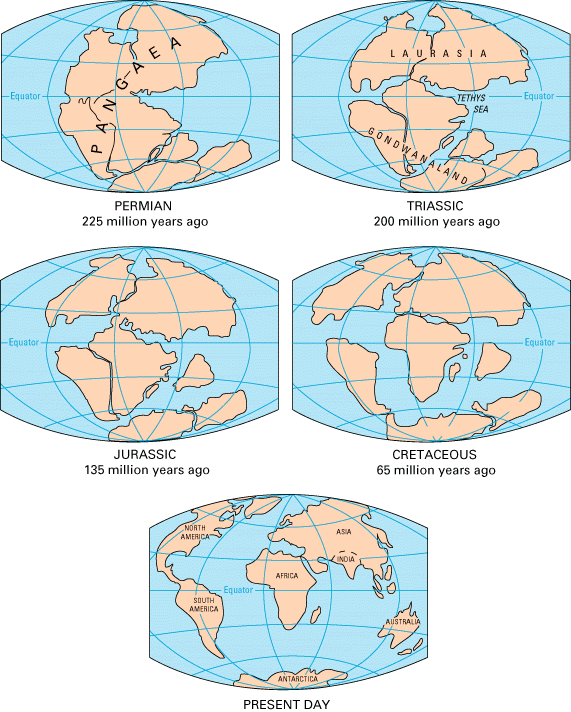  תופעת טבע התלויה באדם ויש בה שחרור מהיר של גזים.תופעת טבע שבה יש שחרור אנרגיה מהיר בגלל התרחקות הלוחות זה מזה. תופעת טבע שבה האנרגיה משתחררת באיטיות בגלל התנגשות הלוחות.תופעת טבע שבה האנרגיה משתחררת במהירות כתוצאה מהתנגשות הלוחות.השרטוט שלפניכם מציג שני מושגים הקשורים לרעידת אדמה.                                            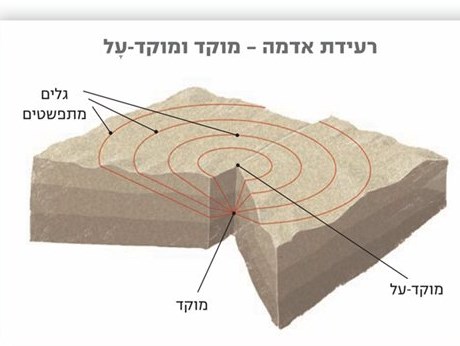 השלימו את המשפטים:המקום שבו הלוחות התנגשו ובו האנרגיה משתחררת נקרא ___________המקום על פני כדור הארץ אשר נמצא בדיוק מעל המוקד נקרא _________3.השלימו את המפשטים הבאים: כאשר מתרחשת רעידת אדמה משתחררים שלושה סוגי גלים.  הגלים הראשונים הם: ______________________הגלים השניים הם: ________________________ הגלים האחרונים הם: _____________________4.השלימו את התרשים הבא וכתבו את שלבי היווצרות רעידת אדמה לפי סדר התרחשותם.שלבי היווצרות רעידת אדמה5.היכן מתרחשות רעידות אדמה?רק ביבשה.       רק בימים ובאוקיינוסים.במקומות מסויימים (רגישים) ביבשה, בימים ובאוקיינוסים.בכל שטחי כדור הארץ.6.לפניכם קטע, המתאר את תוצאותיהן של רעידות אדמה בשני מקומות בעולם:6. א. ציינו את הגורמים  גורמים המשפיעים על עוצמת הנזק/ גודל הנזק  שנגרם           בעקבות רעידת אדמה.          _________________________                                                                                                                           __________________________                                                        __________________________ב.איזה מהגורמים שהזכרתם קודם השפיע על ההבדל בגודל הנזק שנגרם בעיר בם שבאירן, לבין זה שנגרם בקליפורניה? הסבירו תשובתכם. (כתבו אילו גורמים היו דומים ואיך הסקתם זאת, ואיזה גורם היה שונה, ואיך הסקתם זאת). ____________________________________________________________________________________________________________________קראו את הקטע הבא וענו: מהם גלי צונמי? _______________________________________מה מודדים במדד המכונה "סולם ריכטר"? _______________________________________________________________________________________________________________________________________________________________קראו את המשפט המודגש: כיצד נגרמו נזקים במקום מרוחק כל כך מצ'ילה, שהייתה מוקד רעידת האדמה?  (כלומר איך "הגיעה" רעידת האדמה מצ'ילה, למקומות שמרוחקים ממנה מאוד?) ______________________________________________________________________________________________________________________________________________________________________________________________________________________________________________________________________________________________________________________________8. האם ניתן לחזות / להתריע מפני רעידות אדמה?  כן / לא    אם כן, ציינו שני סימנים המצביעים על רעידת אדמה מתקרבת:_______________________________________      ב. _______________________________________בשאלות הבאות עליך לבחור את התשובה הנכונה ביותר: 9.  רעידות אדמה מתרחשות בגלל :     א. תנועת הסיבוב של כדור הארץ.         ב. בגלל תנועת הלוחות.     ג. בגלל רוחות וסופות חזקות המתרחשות  על פני כדור הארץ. 
  10. בישראל מתרחשות רעידות אדמה כי:ישראל קרובה לגבול בין שני לוחות טקטוניים.  ישראל קרובה לגבול בין שלוש מדינות.ג. ישראל היא מקום מפגש של כמה יבשות. 12.  רעידות אדמה מתרחשות בישראל במיוחד:    א. לאורך חוף הים.     ב. לאורך ראשי ההרים.   ג. לאורך הבקע  הסורי אפריקאי חלק ג' – הרי געש / התפרצות געשיתהקיפו נכון/  לא נכון לגבי כל אחד מהמשפטים הבאים:השלימו את קטע המידע הבא לגבי הרי הגעש בישראל:בישראל ______________ הרי געש. הם נמצאים במקומות הבאים:1. ________________ 2. _________________ 3. ________________4. _____________________5. ___________________.  כל הרי הגעש בישראל  ____________________.   הם התפרצו לפני יותר מ __________________________________. כיום _____________ בישראל פעילות געשית.מהם החומרים הנפלטים מהר הגעש?  _________________     ב. ________________  ג. _____________היכן מתרחשות התפרצויות געשיות?_______________________________________________________________________________________________________________________________________הר געש כבוי הוא:הר געש שהתפרץ לא מזמן ויתפרץ כנראה בעוד מאות שנים.הר געש המתפרץ בתדירות גבוהה כל כמה שנים עד עשרות שנים.הר געש שלא התפרץ כבר מאות, אלפי או מיליוני שנים וכוסה בסלעים.הר געש שאינו פעיל במשך מאות ואלפי שנים, אבל יכול להתפרץ בפתאומיות.הר געש רדום הוא: הר געש המתפרץ בתדירות גבוהה כל כמה עשרות שנים.הר געש שאינו פעיל במשך תקופה ארוכה של מאות ואלפי שנים, אבל יכול להתפרץ. הר געש שלא התפרץ כבר מאות, אלפי או מיליוני שנים וכוסה בסלעים.הר געש שלא התפרץ במשך תקופה קצרה.אפשר למיין את הרי הגעש בעולם לסוגים שונים. מהם הקריטריונים שלפיהם ניתן למיין את הרי הגעש? ______________________________________________________________________עיינו בתמונות הבאות ומלאו את הטבלה הבאה: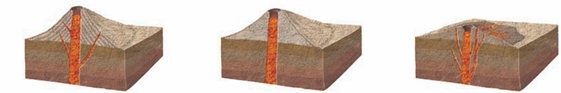        תמונה א'                                                 תמונה ב'                                                    תמונה ג'האם אפשר לחזות התפרצות געשית?  ____________מהם הסימנים המקדימים המופיעים לפני התפרצות הר הגעש?______________________________________________________________________________________________________________________________________________איזו תופעה מתוארת בתמונה?    ________________    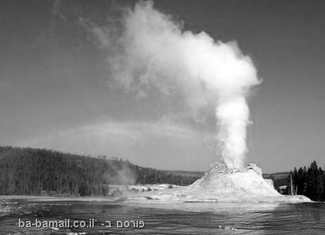 סדרו את שלבי הפעולה של התופעה המופיעה בתמונה  לפי הסדר הנכון:(כתבו את מספר השלב לפי הסדר הנכון ליד כל משפט)______    האדים (הקיטור) פורצים החוצה דרך סדקים כסילון רותח.______   אדי המים מתקררים מהאוויר  הקר, והופכים שוב למים.______    מי התהום מתחממים מהמגמה שבעומק האדמה.______   המים מחלחלים חזרה לאדמה והתהליך חוזר על עצמו שוב ושוב.______   מי התהום רותחים בטמפרטורה של 100, והופכים לאדים.לפניכם תיאור של אחת מהתופעות הגעשיות הקשורות בהרי געש כפי שמופיע בויקיפדיה:איזו תופעה געשית מתוארת בקטע זה? ________________________לפניכם משפטים /הגדרות. רשמו את שם המושג המתאים לכל משפטהתפרצות מי תהום חמים ממעמקי האדמה דרך סדקים באדמה לגובה רב ___________מי תהום חמים שנבעו מתוך האדמה לפני השטח ____________הר געש רחב שגובהו יחסית נמוך ___________________חומר חם המכיל כמות גדולה של גזים, מתקרר ומתקשה לסלע געשי _____________חומרים רעילים נפלטים ראשונים מהר הגעש בזמן ההתפרצות הגעשית ___________הר געש המתפרץ בתדירות גבוהה מדי כמה שנים עד עשרות שנים ___________קראו את הקטע וענו:ציינו שני תוצרים של פעילות געשית המופיעים בקטע.  _____________________________בחרו תוצר אחד, והסבירו בקצרה מהו. ________________________________________________________________________________________________________________________________________________________________________ג. הקיפו את ההגדרה הנכונה: הר הגעש ווזוב הוא הר געש כבוי/ פעיל / רדום.ד.צטטו מהקטע את המשפט עליו ביססתם קביעתכם. ________________________________________________________________________________________________________________הקריטריון להשוואהתיאוריית נדידת היבשותתיאוריית תנועת הלוחותתנועתיות בקרום כדור הארץיש תנועה / אין תנועהיש תנועה / אין תנועהסוג הקרום שעובר תנועהגילוי הסיבה לתנועהגילו / לא גילו את הסיבה לתנועהגילוי/ לא גילו את הסיבה לתנועההסיבה לתנועה    (מה גורם לתנועה?) ההיגדנכון / לא נכוןבהתפרצות געשית מתפרצת מאגמה מהר הגעש  אל פני השטחנכון / לא נכוןקשה לדייק בחיזוי זמן ההתפרצות הגעשית ובעוצמת ההתפרצותנכון / לא נכוןהרי הגעש נבדלים זה מזה רק בצורתםנכון / לא נכוןהר געש פעיל הוא הר געש המתפרץ כל הזמן בתדירות קבועה כל כמה שניםנכון / לא נכוןגזים הם חומרים רעילים הנפלטים תמיד מהר הגעש בזמן ההתפרצותנכון / לא נכוןהלבה מתקררת מתקשה והפכת לסלענכון / לא נכוןכל הרי הגעש הם מאותו הסוג ומאותה הצורהנכון / לא נכוןמגמה היא חומר חם ומותך הכולל בתוכו גזיםנכון / לא נכוןתמונה א'תמונה ב'תמונה ג'צורת הר הגעש